Förnamn:			…………………………………Efternamn:			…………………………………Personnummer:		…………………..-…………..Pistolskyttekort utfärdat (ÅÅMMDD):	………………………………….Kommer att tävla i IPSC för Skellefteå Pistolskytteförening:                 Ja            Nej 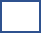 ---------------------------------------------------------------------------------------------------------------------------ANSÖKAN IPSC UTBILDNING PISTOLVarit aktiv skytt i minst 2 säsonger efter utfärdat pistolskyttekort       Ja            Nej                
           Deltagit i minst en säsong av Åretsskytt, dvs minst 3 Serie ban och 4 Seriefält 
A-vapen       Ja                   År……………….                                                                      Nej  R-vapen       Ja                   År……………….                                                                       Nej Kommentar: ______________________________________________________________________________________________________________________________________________________Datum: …………………………………………..…………………………………………………………………………………….Underskrift sökandenBeslut av IPSC-ansvarigGodkänd                             Inte godkänd   

Vid avslag, motivering till beslutet:……………………………………………………………………………………


……………………………………………………………………………………
Underskrift IPSC-ansvarig Mårten Sehlstedt